Ո Ր Ո Շ ՈՒ Մ09 հոկտեմբերի  2019 թվականի   N1280-Ա «ԶԱՆԳԵԶՈՒՐԻ ՊՂՆՁԱՄՈԼԻԲԴԵՆԱՅԻՆ ԿՈՄԲԻՆԱՏ»ՓԲ ԸՆԿԵՐՈՒԹՅԱՆԸ  ՀՈՂԱՄԱՍԻ  ՕԳՏԱԳՈՐԾՄԱՆ ՀԻՄՔԵՐԸ ՎԵՐԱԿԱՆԳՆԵԼՈՒ ԵՎ  ՀԱՍՑԵ ՏՐԱՄԱԴՐԵԼՈՒ ՄԱՍԻՆ Ղեկավարվելով Հայաստանի Հանրապետության Հողային օրենսգրքի 118-րդ հոդվածի 6-րդ, 64-րդ հոդվածի 16-րդ կետերով, «Տեղական ինքնակառավարման մասին» Հայաստանի Հանրապետության օրենքի 35-րդ և 43-րդ հոդվածներով, և Հայաստանի Հանրապետության կառավարության 2005 թվականի դեկտեմբերի 29-ի N 2387 որոշման պահանջներով, հիմք ընդունելով Զանգեզուրի պղնձամոլիբդենային կոմբինատ ՓԲ Ընկերության կողմից տրված  տեղեկանքը. ո ր ո շ ու մ ե մ1.Վերականգնել Հայաստանի Հանրապետության Սյունիքի մարզի Կապան համայնքի վարչական սահմաններում գտնվող Հայաստանի Հանրապետության Հողային օրենսգրքի  60-րդ հոդվածով սահմանված` սեփականության իրավունքով չփոխանցվող  հողերի կազմում չընդգրկված պետական սեփականություն հանդիսացող, 3.42401 հա արդյունաբերության, ընդերքօգտագործման և այլ արտադրական նշանակության օբյեկտների հողերի նպատակային նշանակության հողամասի նկատմամբ  Զանգեզուրի պղնձամոլիբդենային կոմբինատ ՓԲ Ընկերություն օգտագործման իրավունքը։ 2.Արդյունաբերության, ընդերքօգտագործման և այլ արտադրական նշանակության օբյեկտների  հողերից սահմանազատված 3.42401 հա հողամասին և  նրա վրա առկա շենք-շինություններին տրամադրել հասցե. Սյունիքի մարզի, Կապան համայնք, գյուղ Նորաշենիկ, Հասար  4/1: ՀԱՄԱՅՆՔԻ ՂԵԿԱՎԱՐ                           ԳԵՎՈՐԳ ՓԱՐՍՅԱՆ 2019թ. հոկտեմբերի 09
   ք. Կապան
ՀԱՅԱՍՏԱՆԻ ՀԱՆՐԱՊԵՏՈՒԹՅԱՆ ԿԱՊԱՆ ՀԱՄԱՅՆՔԻ ՂԵԿԱՎԱՐ
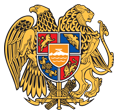 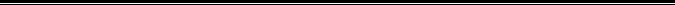 Հայաստանի Հանրապետության Սյունիքի մարզի Կապան համայնք 
ՀՀ, Սյունիքի մարզ, ք. Կապան, +374-285-42036, 060521818, kapan.syuniq@mta.gov.am